MondayTuesdayWednesdayThursdayFridayWeek 103/01/2231/01/22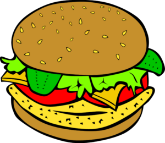 07/03/22Oven Baked Sausages/Mash/Veg or Italian Pasta Bake/ Garlic BreadIce Cream, Mandarins& Chocolate SauceBreaded Goujons Mash/Peas/Salador Spicy Chicken FajitaMash/Peas/SaladSwiss Roll & CustardRoast Loin of Pork/Apple Sauce/Mash/Oven Roasted Potatoes/MashYoghurt & PineappleChicken Curry, Boiled Rice & Naan Bread or Cottage Pie,Mash, Veg & GravyCarrot Cake & CustardPizza/Chips or Salmon bites, Chips/Baby Boiled Sweetcorn/SaladMelon Boat with YoghurtWeek 2 10/01/22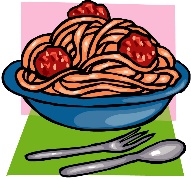 07/02/2214/03/22Spaghetti Bolognaise Sliced Crusty or Steak BurgerMash/Salad/VegHomemade Rice Pudding & PeachesChicken Curry/Boiled Rice/Naan Bread or Lasagne/Garlic BreadVeg / SaladHomemade Shortbread & WatermelonCod Goujonons, Mash & Veg or Spicy Chicken Noodles/SaladApple Crumble & CustardRoast Breast of Chicken, Roast Potatoes/Mash, Veg,Stuffing & GravyRice Krispie Square & CustardChicken Bites/Chips or Spicy Chicken Wrap, Chips, Veg/SaladJelly & Ice Cream with Fruit SaladWeek 317/01/2221/02/22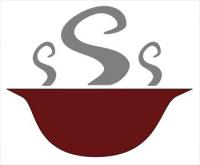 21/03/22Savory Mince & Onion, Mash /Veg or Chicken Stir-fry/Pitta Bread/SaladChocolate & Orange Sponge & CustardChicken Curry/Boiled Rice/Naan Bread or Chicken Fillet Burger/Wedges/SaladYoghurt and PineappleFish Fingers/Mash/Veg or Meatballs and SpaghettiSwiss Roll & CustardRoast Loin of Pork/Apple Sauce/Mash/Oven Roasted Potatoes/MashPopcorn Cookie & Water MelonHotdog/Chips/Veg/SaladOr Bang Bang Chicken/Chips/PotatoesIce-cream & Fresh Fruit SaladWeek 424/01/2228/02/22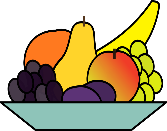 28/03/22Chicken Curry/Boiled Rice/Naan Bread or Oven Baked Sausages/Mash/VegJam & Coconut Sponge & Custard  Stew/Wheaten Bread or Tomato Pasta Bake/Mash/Veg/SaladChocolate Brownie & Orange WedgeRoast Breast of Chicken, Roast Potatoes/Mash, Veg,Stuffing & GravyFrozen Strawberry Mousse & Fresh Fruit SaladSpaghetti Bolognaise/Crusty or Cod Fillets/Champ/VegFlakemeal Biscuit & Fruit SaladPizza/Chips or Salt & Chilli Chicken/Boiled Rice/ChipsArtic Roll & Fruit